Приложение 1.Планируемые результаты освоения обучающимися программы внеурочной деятельности Тематическое  планирование1 классЗадачи:1. Познакомить детей с общечеловеческими нормами нравственности.2. Научить приемам и правилам ведения дискуссии, уважать себя и своего товарища.3.Воспитывать у учащихся стремление быть культурным человеком в обществе, быть опрятным, организованным, вежливым.2 классЗадачи:2 класс2 классЗадачи:1.Развивать детский коллектив.2.Поддерживать доброжелательное   отношение  младших школьников друг с другом.3.Формировать позитивное  отношение к  одноклассникам, к жизни.3 класс.Задачи:Создавать необходимые условия для участия обучающихся в нравственно ориентированной социально значимой деятельности.Способствовать приобретению обучающимися элементов опыта нравственного поведения и жизни.4 класс Задачи:1. Формировать основы российской идентичности, национальных ценностей.2. Развитие нравственного самосознания.3. Укреплять духовное и социально-психологическое здоровье. Приложение 21 класс Тест Современный государственный флаг России состоит из:Сверху вниз: белой, синей, красной полос;Сверху вниз: синей, белой, красной полос;Сверху вниз: белой, красной, желтой полос;Сверху вниз: красной, синей, белой полос.Во время капитуляции выбрасывается флаг:Синий;Черный;Белый;Желтый.Что было изображено на печати Ивана III:Всадник, поражающий змия и двуглавый орел;Двуглавый орел;Всадник – змееборец;Всадник – змееборец на груди двуглавого орла.Откуда пришло на Русь изображение двуглавого орла:Из Византии;Из балканских стран;Из Священной Римской (Германской) империи;Из Золотой Орды.Современный государственный гимн России исполняется:На музыку М.И. Глинки;На музыку А.В. Александрова;На музыку С.В. Михалкова;    На музыку А.Ф. Львова.Тест1. Как называется наша страна?а) СССР;б) Россия.2.Кто является главой нашего государства?а) президент;б) царь.3. Кем мы все являемся?а) жителями России;б) гражданами России.4. Что значит быть гражданином?а) иметь права;б) исполнять законы, иметь права.5. Что такое законы?а) правила, обязательные для всех жителей страны;б) документ, защищающий права человека.6. Как называется документ, защищающий права ребёнка?а) Всеобщая декларация прав человека;б) Конвенция о правах ребёнка.7. Какой день стал Днём победы?а) 7 ноября;б) 9 мая.Тест 1. Чем являются герб, флаг и гимн?а) символами государства;	б) символами праздника.2. Что такое гимн?а) торжественное музыкальное произведение;б) музыкальное произведение.3. Как выглядит государственный флаг Российской Федерации?а) горизонтальные полосы: белая, синяя, красная;б) вертикальные полосы: синяя, белая, красная.4. Что такое герб?      а) нагрудный знак;б) отличительный знак города, государства. 5. Кто решает важные вопросы жизни нашей страны?а) президент России;б) правительство Российской Федерации. 6. Какой государственный праздник мы отмечаем 12 июня?а) день согласия и примирения;б) день независимости России. Приложение 3.2 классТестВыберите правильный вариант ответа.1. По склонам горных хребтов и речным долинам раскинулись: Тёмнохвойные леса. 
Широколиственные леса. 
Сосновый бор. Лесостепи состоят из:Берёзовых, берёзово-осиновых рощ и участков луговых степей. 
Черневой тайги и березняка.
Альпийских лугов.Разнотравно-ковыльные степи расположены:В Горной Шории.Салирском кряже. В Кузнецкой котловине.К вершинам гор, простираются горные тундры, каменистые россыпи которых покрыты:Мхами и лишайниками.
Белыми и жёлтыми кувшинками. 
Типчаком и тонконогом.Растения пресных водоёмов:Купальница, первоцвет, борец.
Камыш, рогоз, тростник. 
Прострел, боярышник, водосбор.Мятлик, тимофеевка, костер безостый растут на:Горах.
Полях. 
Лугах.Выращивают зерновые культуры:Пшеницы яровой, ржи озимой, ячменя, овса, гречихи.
Клевер, мятлик. 
Овсяницу,тимофеевку.В нашей области выращивают ягоды и фрукты:Крыжовник, сливу, вишню.
Персик, абрикос, айва. 
Ежевику, каштан, ананас.Приложение 4.Проверочные работы взята с компакт-диска классные часы в начальной школе серия «Воспитание в школе» изд-во «Учитель», 2007.Кроссворд «Берегите птиц».Учащиеся должны решить кроссворд и прочитать ключевое слово.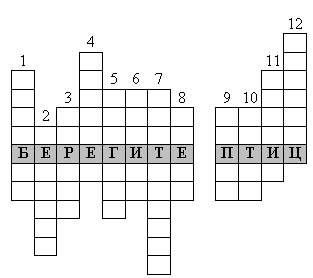 Вопросы к кроссворду:1. Какая птица может летать хвостом вперед? (Колибри.)2. Весь день рыбак в воде стоял, Мешок рыбешкой набивал. Закончив лов, забрал улов, Поднялся ввысь и был таков. (Пеликан.)3. Окраска – сероватая, Повадка – вороватая. Крикунья хрипловатая, Важная персона – Это я … (ворона).4. Прилетел к нам, наконец, Лучший наш певец.Дни и ночи напролет Он поет, поет, поет. (Соловей.)5. Сероспинный, красногрудый, В зимних рощах обитает, Не боится он простуды, С первым снегом прилетает. (Снегирь.)6. Спинка зеленоватая, Животиком желтоватая, Черненькая шапочка И полоска галстучка. (Синица.)7. Серенькая птичка, Птичка-невеличка, Шеей вертишь ты всегда, Разве в этом есть нужда? (Вертишейка.)8. Кто там прыгает, шуршит, Клювом шишки потрошит? Голоском речистый, «Кле! Кле! Кле!» – поет со свистом. (Клест.)9. И стекают струйкой капли    С клюва стройной … (цапли).10. Кто в беретке ярко-красной,В черной курточке атласной,На меня он не глядит,Все стучит, стучит, стучит? (Дятел.)Проживает в странах жарких,А в нежарких – в зоопарках.И спесив он, и хвастлив,Потому что хвост красив.Им любуется он самИ показывает нам. (Павлин.)12. Он прилетает каждый годТуда, где домик его ждет. Чужие песни петь умеет, все же голос свой имеет. (Скворец.)Приложение 5.3 классТворческое задание с использованием книги География Кемеровской области. Природа: учебное пособие / Соловьёв Л.И. Кемерово: ОАО «ИПП «Кузбасс»; ООО «Скиф», 2006.Происхождение горючих полезных ископаемых. Найдите соответствие:Полезное ископаемое:                          Происхождение:1.Каменный уголь                                   а) животное2. Нефть                                                    б) древесное.Ответ:1а«Сей минерал если не нам, то потомкам нашим зело полезен будет»,- говорил Пётр 1.Он имел в виду:а) алмаз;б) каменный уголь;в) нефть.Ответ: бУтрит – это сырьё для производства:а) магния;б) алюминия.Ответ: бЧасть Кузнецкого бассейна находится в:а) Новосибирской области;б) Томской области;в) Алтайском крае.Ответ: а. Какими качествами обладает бурый уголь?а) быстрое окисление и самовозгорание;б) высокая влажность;в) низкая атмосфероустойчивость.Ответ: в.Вивианит – это минерал класса:а) фосфатов;б) нитратов.Ответ: а.Вивианит входит в состав:а) угля;б) торфа.Ответ: б.Кипящий камень – это:а) цеонит;б) галенит.Ответ: аЛистовой минерал:а) тальк;б) нефть.Ответ: а.Один из самых распространённых минералов в земной коре:А) тальк;б) кварц;в) золото.Ответ: б. Полезнее ископаемое болот – удобрение:а) уголь;б) нефть;в) торф.Ответ: в.Приложение  6.4 класс Методика незаконченного предложения.1. Наша страна называется …2. Столица России – город … 3. Главой нашего государства является …4. Главный закон страны называется …5. Гимн, флаг, герб – это … 6. Гимн на церемониях слушают …7. Документ, защищающий права ребёнка называется  …8. Человек считается ребёнком до …  лет.9. Я имею право на …10. 23 февраля отмечаем праздник – День …КлассТема годаВид деятельности учащихся1Растительный и животный мир Кемеровской области.•узнавать изученные объекты и явления живой природы;•описывать на основе предложенного плана изученные объекты и явления живой природы, выделять их существенные признаки;•проводить несложные наблюдения в окружающей среде;•использовать дополнительные источники информации;•использовать различные справочные издания (энциклопедии, включая компьютерные источники).2Символика России и Кемеровской области.•узнавать государственную символику Российской Федерации и своего региона; •описывать достопримечательности столицы и родного края; •находить на карте мира Российскую Федерацию, на карте России— Москву, свой регион и его главный город;•использовать дополнительные источники информации;•использовать различные справочные издания.3Геология родного края.•изучать объекты неживой природы, сравнивать их на основе внешних признаков или известных характерных свойств и проводить простейшую классификацию изученных объектов природы;•проводить несложные наблюдения в окружающей среде и ставить опыты, используя простейшее лабораторное оборудование и измерительные приборы; следовать инструкциям и правилам техники безопасности при проведении наблюдений и опытов;•использовать дополнительные источники информации (на бумажных и электронных носителях, в том числе в контролируемом Интернете),•использовать различные справочные издания (словари, энциклопедии, включая компьютерные источники).4История родного края.•различать прошлое, настоящее, будущее; соотносить изученные исторические события с датами, конкретную дату с веком; находить место изученных событий на «ленте времени»;•используя дополнительные источники информации (на бумажных и электронных носителях, в том числе в контролируемом Интернете), находить факты, относящиеся к образу жизни, обычаям и верованиям своих предков; на основе имеющихся знаний отличать реальные исторические факты от вымыслов;•оценивать характер взаимоотношений людей в различных социальных группах (семья, общество сверстников, этнос).•использовать различные справочные издания (словари, энциклопедии, включая компьютерные) и детскую литературу о человеке и обществе с целью поиска познавательной информации, ответов на вопросы, объяснений, для создания собственных устных или письменных высказываний.№ п/пРазделы, темыКол-во часовКол-во часовХарактеристика деятельности учащихся№ п/пРазделы, темыТеорияПрактикаХарактеристика деятельности учащихсяОткуда мы родом.Откуда мы родом.82•узнавать государственную символику Российской Федерации и своего региона; •описывать достопримечательнос-ти столицы и родного края; •находить на карте мира Российскую Федерацию, на карте России — Москву, свой регион и его главный город;• использовать дополнительные источники информации;• использовать различные справочные издания;•познакомятся  с проектной деятельностью;•умение ставить проблему,организовывать и планировать деятельность по её решению;•умение представить свои знания.1-2Россия - чудесное имя.2•узнавать государственную символику Российской Федерации и своего региона; •описывать достопримечательнос-ти столицы и родного края; •находить на карте мира Российскую Федерацию, на карте России — Москву, свой регион и его главный город;• использовать дополнительные источники информации;• использовать различные справочные издания;•познакомятся  с проектной деятельностью;•умение ставить проблему,организовывать и планировать деятельность по её решению;•умение представить свои знания.3-4Викторина «Россия - чудесное имя».2•узнавать государственную символику Российской Федерации и своего региона; •описывать достопримечательнос-ти столицы и родного края; •находить на карте мира Российскую Федерацию, на карте России — Москву, свой регион и его главный город;• использовать дополнительные источники информации;• использовать различные справочные издания;•познакомятся  с проектной деятельностью;•умение ставить проблему,организовывать и планировать деятельность по её решению;•умение представить свои знания.5-6Откуда мы родом.2•узнавать государственную символику Российской Федерации и своего региона; •описывать достопримечательнос-ти столицы и родного края; •находить на карте мира Российскую Федерацию, на карте России — Москву, свой регион и его главный город;• использовать дополнительные источники информации;• использовать различные справочные издания;•познакомятся  с проектной деятельностью;•умение ставить проблему,организовывать и планировать деятельность по её решению;•умение представить свои знания.7-8Наши предки – славяне.2•узнавать государственную символику Российской Федерации и своего региона; •описывать достопримечательнос-ти столицы и родного края; •находить на карте мира Российскую Федерацию, на карте России — Москву, свой регион и его главный город;• использовать дополнительные источники информации;• использовать различные справочные издания;•познакомятся  с проектной деятельностью;•умение ставить проблему,организовывать и планировать деятельность по её решению;•умение представить свои знания.9-10Россия - на карте мира.2•узнавать государственную символику Российской Федерации и своего региона; •описывать достопримечательнос-ти столицы и родного края; •находить на карте мира Российскую Федерацию, на карте России — Москву, свой регион и его главный город;• использовать дополнительные источники информации;• использовать различные справочные издания;•познакомятся  с проектной деятельностью;•умение ставить проблему,организовывать и планировать деятельность по её решению;•умение представить свои знания.История герба России и области.История герба России и области.228•узнавать государственную символику Российской Федерации и своего региона; •описывать достопримечательнос-ти столицы и родного края; •находить на карте мира Российскую Федерацию, на карте России — Москву, свой регион и его главный город;• использовать дополнительные источники информации;• использовать различные справочные издания;•познакомятся  с проектной деятельностью;•умение ставить проблему,организовывать и планировать деятельность по её решению;•умение представить свои знания.11-12Герб государства российского.2•узнавать государственную символику Российской Федерации и своего региона; •описывать достопримечательнос-ти столицы и родного края; •находить на карте мира Российскую Федерацию, на карте России — Москву, свой регион и его главный город;• использовать дополнительные источники информации;• использовать различные справочные издания;•познакомятся  с проектной деятельностью;•умение ставить проблему,организовывать и планировать деятельность по её решению;•умение представить свои знания.13-14Правители и символы государства Российского.2•узнавать государственную символику Российской Федерации и своего региона; •описывать достопримечательнос-ти столицы и родного края; •находить на карте мира Российскую Федерацию, на карте России — Москву, свой регион и его главный город;• использовать дополнительные источники информации;• использовать различные справочные издания;•познакомятся  с проектной деятельностью;•умение ставить проблему,организовывать и планировать деятельность по её решению;•умение представить свои знания.15-16Двуглавый орел и Иван III.2•узнавать государственную символику Российской Федерации и своего региона; •описывать достопримечательнос-ти столицы и родного края; •находить на карте мира Российскую Федерацию, на карте России — Москву, свой регион и его главный город;• использовать дополнительные источники информации;• использовать различные справочные издания;•познакомятся  с проектной деятельностью;•умение ставить проблему,организовывать и планировать деятельность по её решению;•умение представить свои знания.17-18Александр III и большой герб Российской империи.2•узнавать государственную символику Российской Федерации и своего региона; •описывать достопримечательнос-ти столицы и родного края; •находить на карте мира Российскую Федерацию, на карте России — Москву, свой регион и его главный город;• использовать дополнительные источники информации;• использовать различные справочные издания;•познакомятся  с проектной деятельностью;•умение ставить проблему,организовывать и планировать деятельность по её решению;•умение представить свои знания.19-20Герб РСФСР.2•узнавать государственную символику Российской Федерации и своего региона; •описывать достопримечательнос-ти столицы и родного края; •находить на карте мира Российскую Федерацию, на карте России — Москву, свой регион и его главный город;• использовать дополнительные источники информации;• использовать различные справочные издания;•познакомятся  с проектной деятельностью;•умение ставить проблему,организовывать и планировать деятельность по её решению;•умение представить свои знания.21-22Герб СССР.2•узнавать государственную символику Российской Федерации и своего региона; •описывать достопримечательнос-ти столицы и родного края; •находить на карте мира Российскую Федерацию, на карте России — Москву, свой регион и его главный город;• использовать дополнительные источники информации;• использовать различные справочные издания;•познакомятся  с проектной деятельностью;•умение ставить проблему,организовывать и планировать деятельность по её решению;•умение представить свои знания.23-24Современный герб РФ.2•узнавать государственную символику Российской Федерации и своего региона; •описывать достопримечательнос-ти столицы и родного края; •находить на карте мира Российскую Федерацию, на карте России — Москву, свой регион и его главный город;• использовать дополнительные источники информации;• использовать различные справочные издания;•познакомятся  с проектной деятельностью;•умение ставить проблему,организовывать и планировать деятельность по её решению;•умение представить свои знания.25-26Символы российской власти.2•узнавать государственную символику Российской Федерации и своего региона; •описывать достопримечательнос-ти столицы и родного края; •находить на карте мира Российскую Федерацию, на карте России — Москву, свой регион и его главный город;• использовать дополнительные источники информации;• использовать различные справочные издания;•познакомятся  с проектной деятельностью;•умение ставить проблему,организовывать и планировать деятельность по её решению;•умение представить свои знания.27-28КВН «Символы российской власти».2•узнавать государственную символику Российской Федерации и своего региона; •описывать достопримечательнос-ти столицы и родного края; •находить на карте мира Российскую Федерацию, на карте России — Москву, свой регион и его главный город;• использовать дополнительные источники информации;• использовать различные справочные издания;•познакомятся  с проектной деятельностью;•умение ставить проблему,организовывать и планировать деятельность по её решению;•умение представить свои знания.29-30Герб Кемеровской области.2•узнавать государственную символику Российской Федерации и своего региона; •описывать достопримечательнос-ти столицы и родного края; •находить на карте мира Российскую Федерацию, на карте России — Москву, свой регион и его главный город;• использовать дополнительные источники информации;• использовать различные справочные издания;•познакомятся  с проектной деятельностью;•умение ставить проблему,организовывать и планировать деятельность по её решению;•умение представить свои знания.31-32Герб Кемеровской области.2•узнавать государственную символику Российской Федерации и своего региона; •описывать достопримечательнос-ти столицы и родного края; •находить на карте мира Российскую Федерацию, на карте России — Москву, свой регион и его главный город;• использовать дополнительные источники информации;• использовать различные справочные издания;•познакомятся  с проектной деятельностью;•умение ставить проблему,организовывать и планировать деятельность по её решению;•умение представить свои знания.33-34Эмблема города Белово.2•узнавать государственную символику Российской Федерации и своего региона; •описывать достопримечательнос-ти столицы и родного края; •находить на карте мира Российскую Федерацию, на карте России — Москву, свой регион и его главный город;• использовать дополнительные источники информации;• использовать различные справочные издания;•познакомятся  с проектной деятельностью;•умение ставить проблему,организовывать и планировать деятельность по её решению;•умение представить свои знания.35-36Эмблема города Белово.2•узнавать государственную символику Российской Федерации и своего региона; •описывать достопримечательнос-ти столицы и родного края; •находить на карте мира Российскую Федерацию, на карте России — Москву, свой регион и его главный город;• использовать дополнительные источники информации;• использовать различные справочные издания;•познакомятся  с проектной деятельностью;•умение ставить проблему,организовывать и планировать деятельность по её решению;•умение представить свои знания.37-38Символы  Кемеровской области.2•узнавать государственную символику Российской Федерации и своего региона; •описывать достопримечательнос-ти столицы и родного края; •находить на карте мира Российскую Федерацию, на карте России — Москву, свой регион и его главный город;• использовать дополнительные источники информации;• использовать различные справочные издания;•познакомятся  с проектной деятельностью;•умение ставить проблему,организовывать и планировать деятельность по её решению;•умение представить свои знания.39-40Игровая программа «Символы Кемеровской области».2•узнавать государственную символику Российской Федерации и своего региона; •описывать достопримечательнос-ти столицы и родного края; •находить на карте мира Российскую Федерацию, на карте России — Москву, свой регион и его главный город;• использовать дополнительные источники информации;• использовать различные справочные издания;•познакомятся  с проектной деятельностью;•умение ставить проблему,организовывать и планировать деятельность по её решению;•умение представить свои знания.История российского флага.История российского флага.82•узнавать государственную символику Российской Федерации и своего региона; •описывать достопримечательнос-ти столицы и родного края; •находить на карте мира Российскую Федерацию, на карте России — Москву, свой регион и его главный город;• использовать дополнительные источники информации;• использовать различные справочные издания;•познакомятся  с проектной деятельностью;•умение ставить проблему,организовывать и планировать деятельность по её решению;•умение представить свои знания.41-42Флаги в эпоху Древней Руси.2•узнавать государственную символику Российской Федерации и своего региона; •описывать достопримечательнос-ти столицы и родного края; •находить на карте мира Российскую Федерацию, на карте России — Москву, свой регион и его главный город;• использовать дополнительные источники информации;• использовать различные справочные издания;•познакомятся  с проектной деятельностью;•умение ставить проблему,организовывать и планировать деятельность по её решению;•умение представить свои знания.43-44Герб на русских знаменах.2•узнавать государственную символику Российской Федерации и своего региона; •описывать достопримечательнос-ти столицы и родного края; •находить на карте мира Российскую Федерацию, на карте России — Москву, свой регион и его главный город;• использовать дополнительные источники информации;• использовать различные справочные издания;•познакомятся  с проектной деятельностью;•умение ставить проблему,организовывать и планировать деятельность по её решению;•умение представить свои знания.45-46Цвета государственного флага.2•узнавать государственную символику Российской Федерации и своего региона; •описывать достопримечательнос-ти столицы и родного края; •находить на карте мира Российскую Федерацию, на карте России — Москву, свой регион и его главный город;• использовать дополнительные источники информации;• использовать различные справочные издания;•познакомятся  с проектной деятельностью;•умение ставить проблему,организовывать и планировать деятельность по её решению;•умение представить свои знания.47-48Российский флаг в наше время.2•узнавать государственную символику Российской Федерации и своего региона; •описывать достопримечательнос-ти столицы и родного края; •находить на карте мира Российскую Федерацию, на карте России — Москву, свой регион и его главный город;• использовать дополнительные источники информации;• использовать различные справочные издания;•познакомятся  с проектной деятельностью;•умение ставить проблему,организовывать и планировать деятельность по её решению;•умение представить свои знания.49-50История российского флага. Квн.2•узнавать государственную символику Российской Федерации и своего региона; •описывать достопримечательнос-ти столицы и родного края; •находить на карте мира Российскую Федерацию, на карте России — Москву, свой регион и его главный город;• использовать дополнительные источники информации;• использовать различные справочные издания;•познакомятся  с проектной деятельностью;•умение ставить проблему,организовывать и планировать деятельность по её решению;•умение представить свои знания.Гимн России и Кузбасса.Гимн России и Кузбасса.88•узнавать государственную символику Российской Федерации и своего региона; •описывать достопримечательнос-ти столицы и родного края; •находить на карте мира Российскую Федерацию, на карте России — Москву, свой регион и его главный город;• использовать дополнительные источники информации;• использовать различные справочные издания;•познакомятся  с проектной деятельностью;•умение ставить проблему,организовывать и планировать деятельность по её решению;•умение представить свои знания.51-52История создания советского гимна.2•узнавать государственную символику Российской Федерации и своего региона; •описывать достопримечательнос-ти столицы и родного края; •находить на карте мира Российскую Федерацию, на карте России — Москву, свой регион и его главный город;• использовать дополнительные источники информации;• использовать различные справочные издания;•познакомятся  с проектной деятельностью;•умение ставить проблему,организовывать и планировать деятельность по её решению;•умение представить свои знания.53-54История создания гимна Российской Федерации.2•узнавать государственную символику Российской Федерации и своего региона; •описывать достопримечательнос-ти столицы и родного края; •находить на карте мира Российскую Федерацию, на карте России — Москву, свой регион и его главный город;• использовать дополнительные источники информации;• использовать различные справочные издания;•познакомятся  с проектной деятельностью;•умение ставить проблему,организовывать и планировать деятельность по её решению;•умение представить свои знания.55-56Музыкальная гостиная «Гимн России».2•узнавать государственную символику Российской Федерации и своего региона; •описывать достопримечательнос-ти столицы и родного края; •находить на карте мира Российскую Федерацию, на карте России — Москву, свой регион и его главный город;• использовать дополнительные источники информации;• использовать различные справочные издания;•познакомятся  с проектной деятельностью;•умение ставить проблему,организовывать и планировать деятельность по её решению;•умение представить свои знания.57-58Гимн Кемеровской области. История.2•узнавать государственную символику Российской Федерации и своего региона; •описывать достопримечательнос-ти столицы и родного края; •находить на карте мира Российскую Федерацию, на карте России — Москву, свой регион и его главный город;• использовать дополнительные источники информации;• использовать различные справочные издания;•познакомятся  с проектной деятельностью;•умение ставить проблему,организовывать и планировать деятельность по её решению;•умение представить свои знания.59-60Музыкальная гостиная «Гимн  Кемеровской области».2•узнавать государственную символику Российской Федерации и своего региона; •описывать достопримечательнос-ти столицы и родного края; •находить на карте мира Российскую Федерацию, на карте России — Москву, свой регион и его главный город;• использовать дополнительные источники информации;• использовать различные справочные издания;•познакомятся  с проектной деятельностью;•умение ставить проблему,организовывать и планировать деятельность по её решению;•умение представить свои знания.61-62Проектная работа «Символика России и Кемеровской области». Сбор материала.2•узнавать государственную символику Российской Федерации и своего региона; •описывать достопримечательнос-ти столицы и родного края; •находить на карте мира Российскую Федерацию, на карте России — Москву, свой регион и его главный город;• использовать дополнительные источники информации;• использовать различные справочные издания;•познакомятся  с проектной деятельностью;•умение ставить проблему,организовывать и планировать деятельность по её решению;•умение представить свои знания.63-64Проектная работа «Символика России и Кемеровской области». Оформление работы.2•узнавать государственную символику Российской Федерации и своего региона; •описывать достопримечательнос-ти столицы и родного края; •находить на карте мира Российскую Федерацию, на карте России — Москву, свой регион и его главный город;• использовать дополнительные источники информации;• использовать различные справочные издания;•познакомятся  с проектной деятельностью;•умение ставить проблему,организовывать и планировать деятельность по её решению;•умение представить свои знания.65-66Проектная работа «Символика России и Кемеровской области». Защита проекта.2•узнавать государственную символику Российской Федерации и своего региона; •описывать достопримечательнос-ти столицы и родного края; •находить на карте мира Российскую Федерацию, на карте России — Москву, свой регион и его главный город;• использовать дополнительные источники информации;• использовать различные справочные издания;•познакомятся  с проектной деятельностью;•умение ставить проблему,организовывать и планировать деятельность по её решению;•умение представить свои знания.№ п/пРазделы, темыКол-во часовКол-во часовХарактеристика деятельности учащихся№ п/пРазделы, темытеорияпрактикаХарактеристика деятельности учащихсяРастительный  мир Кемеровской областиРастительный  мир Кемеровской области• узнавать изученные объекты и явления живой природы;• описывать на основе предложенного плана изученные объекты и явления живой природы, выделять их существенные признаки;•проводить несложные наблюдения в окружающей среде;•использовать дополнительные источники информации;•использовать различные справочные издания (энциклопедии, включая компьютерные источники);•умение ставить проблему, организовывать и планировать деятельность по  её решению;•умение представить свои знания, умения.1-2Разнообразие растительного покрова России.2• узнавать изученные объекты и явления живой природы;• описывать на основе предложенного плана изученные объекты и явления живой природы, выделять их существенные признаки;•проводить несложные наблюдения в окружающей среде;•использовать дополнительные источники информации;•использовать различные справочные издания (энциклопедии, включая компьютерные источники);•умение ставить проблему, организовывать и планировать деятельность по  её решению;•умение представить свои знания, умения.3-4Разнообразие растительного мира Кемеровской области.2• узнавать изученные объекты и явления живой природы;• описывать на основе предложенного плана изученные объекты и явления живой природы, выделять их существенные признаки;•проводить несложные наблюдения в окружающей среде;•использовать дополнительные источники информации;•использовать различные справочные издания (энциклопедии, включая компьютерные источники);•умение ставить проблему, организовывать и планировать деятельность по  её решению;•умение представить свои знания, умения.5-6Дикорастущие растения своего региона. 2• узнавать изученные объекты и явления живой природы;• описывать на основе предложенного плана изученные объекты и явления живой природы, выделять их существенные признаки;•проводить несложные наблюдения в окружающей среде;•использовать дополнительные источники информации;•использовать различные справочные издания (энциклопедии, включая компьютерные источники);•умение ставить проблему, организовывать и планировать деятельность по  её решению;•умение представить свои знания, умения.7-8Полезные свойства хвойных растений.2• узнавать изученные объекты и явления живой природы;• описывать на основе предложенного плана изученные объекты и явления живой природы, выделять их существенные признаки;•проводить несложные наблюдения в окружающей среде;•использовать дополнительные источники информации;•использовать различные справочные издания (энциклопедии, включая компьютерные источники);•умение ставить проблему, организовывать и планировать деятельность по  её решению;•умение представить свои знания, умения.9-10Отличия хвойных растений от лиственных.2• узнавать изученные объекты и явления живой природы;• описывать на основе предложенного плана изученные объекты и явления живой природы, выделять их существенные признаки;•проводить несложные наблюдения в окружающей среде;•использовать дополнительные источники информации;•использовать различные справочные издания (энциклопедии, включая компьютерные источники);•умение ставить проблему, организовывать и планировать деятельность по  её решению;•умение представить свои знания, умения.11-12Викторина «Узнай дерево».2• узнавать изученные объекты и явления живой природы;• описывать на основе предложенного плана изученные объекты и явления живой природы, выделять их существенные признаки;•проводить несложные наблюдения в окружающей среде;•использовать дополнительные источники информации;•использовать различные справочные издания (энциклопедии, включая компьютерные источники);•умение ставить проблему, организовывать и планировать деятельность по  её решению;•умение представить свои знания, умения.13-14Экскурсия «Деревья школьного двора».2• узнавать изученные объекты и явления живой природы;• описывать на основе предложенного плана изученные объекты и явления живой природы, выделять их существенные признаки;•проводить несложные наблюдения в окружающей среде;•использовать дополнительные источники информации;•использовать различные справочные издания (энциклопедии, включая компьютерные источники);•умение ставить проблему, организовывать и планировать деятельность по  её решению;•умение представить свои знания, умения.15-16Растения сосновых боров.2• узнавать изученные объекты и явления живой природы;• описывать на основе предложенного плана изученные объекты и явления живой природы, выделять их существенные признаки;•проводить несложные наблюдения в окружающей среде;•использовать дополнительные источники информации;•использовать различные справочные издания (энциклопедии, включая компьютерные источники);•умение ставить проблему, организовывать и планировать деятельность по  её решению;•умение представить свои знания, умения.17-18Священное дерево шорцев-кедр.2• узнавать изученные объекты и явления живой природы;• описывать на основе предложенного плана изученные объекты и явления живой природы, выделять их существенные признаки;•проводить несложные наблюдения в окружающей среде;•использовать дополнительные источники информации;•использовать различные справочные издания (энциклопедии, включая компьютерные источники);•умение ставить проблему, организовывать и планировать деятельность по  её решению;•умение представить свои знания, умения.19-20Растения Кемеровской области,  занесённые в красную книгу.2• узнавать изученные объекты и явления живой природы;• описывать на основе предложенного плана изученные объекты и явления живой природы, выделять их существенные признаки;•проводить несложные наблюдения в окружающей среде;•использовать дополнительные источники информации;•использовать различные справочные издания (энциклопедии, включая компьютерные источники);•умение ставить проблему, организовывать и планировать деятельность по  её решению;•умение представить свои знания, умения.21-22Разнообразие хвойных растений.2• узнавать изученные объекты и явления живой природы;• описывать на основе предложенного плана изученные объекты и явления живой природы, выделять их существенные признаки;•проводить несложные наблюдения в окружающей среде;•использовать дополнительные источники информации;•использовать различные справочные издания (энциклопедии, включая компьютерные источники);•умение ставить проблему, организовывать и планировать деятельность по  её решению;•умение представить свои знания, умения.23-24Конкурс рисунков «Деревья моего края».2• узнавать изученные объекты и явления живой природы;• описывать на основе предложенного плана изученные объекты и явления живой природы, выделять их существенные признаки;•проводить несложные наблюдения в окружающей среде;•использовать дополнительные источники информации;•использовать различные справочные издания (энциклопедии, включая компьютерные источники);•умение ставить проблему, организовывать и планировать деятельность по  её решению;•умение представить свои знания, умения.25-26Разнообразие лиственных растений.2• узнавать изученные объекты и явления живой природы;• описывать на основе предложенного плана изученные объекты и явления живой природы, выделять их существенные признаки;•проводить несложные наблюдения в окружающей среде;•использовать дополнительные источники информации;•использовать различные справочные издания (энциклопедии, включая компьютерные источники);•умение ставить проблему, организовывать и планировать деятельность по  её решению;•умение представить свои знания, умения.27-28Лес глазами художников.2• узнавать изученные объекты и явления живой природы;• описывать на основе предложенного плана изученные объекты и явления живой природы, выделять их существенные признаки;•проводить несложные наблюдения в окружающей среде;•использовать дополнительные источники информации;•использовать различные справочные издания (энциклопедии, включая компьютерные источники);•умение ставить проблему, организовывать и планировать деятельность по  её решению;•умение представить свои знания, умения.29-30Проектная работа: «Грибы своей местности».2• узнавать изученные объекты и явления живой природы;• описывать на основе предложенного плана изученные объекты и явления живой природы, выделять их существенные признаки;•проводить несложные наблюдения в окружающей среде;•использовать дополнительные источники информации;•использовать различные справочные издания (энциклопедии, включая компьютерные источники);•умение ставить проблему, организовывать и планировать деятельность по  её решению;•умение представить свои знания, умения.31-32Стихи русских поэтов о лесе.2• узнавать изученные объекты и явления живой природы;• описывать на основе предложенного плана изученные объекты и явления живой природы, выделять их существенные признаки;•проводить несложные наблюдения в окружающей среде;•использовать дополнительные источники информации;•использовать различные справочные издания (энциклопедии, включая компьютерные источники);•умение ставить проблему, организовывать и планировать деятельность по  её решению;•умение представить свои знания, умения.33-34Конкурс  чтецов «Русские поэты о лесе».2• узнавать изученные объекты и явления живой природы;• описывать на основе предложенного плана изученные объекты и явления живой природы, выделять их существенные признаки;•проводить несложные наблюдения в окружающей среде;•использовать дополнительные источники информации;•использовать различные справочные издания (энциклопедии, включая компьютерные источники);•умение ставить проблему, организовывать и планировать деятельность по  её решению;•умение представить свои знания, умения.35-36Русский лес в народном фольклоре.2• узнавать изученные объекты и явления живой природы;• описывать на основе предложенного плана изученные объекты и явления живой природы, выделять их существенные признаки;•проводить несложные наблюдения в окружающей среде;•использовать дополнительные источники информации;•использовать различные справочные издания (энциклопедии, включая компьютерные источники);•умение ставить проблему, организовывать и планировать деятельность по  её решению;•умение представить свои знания, умения.37-38Народные приметы.2• узнавать изученные объекты и явления живой природы;• описывать на основе предложенного плана изученные объекты и явления живой природы, выделять их существенные признаки;•проводить несложные наблюдения в окружающей среде;•использовать дополнительные источники информации;•использовать различные справочные издания (энциклопедии, включая компьютерные источники);•умение ставить проблему, организовывать и планировать деятельность по  её решению;•умение представить свои знания, умения.39-40Проектная работа «Лес наше богатство».2• узнавать изученные объекты и явления живой природы;• описывать на основе предложенного плана изученные объекты и явления живой природы, выделять их существенные признаки;•проводить несложные наблюдения в окружающей среде;•использовать дополнительные источники информации;•использовать различные справочные издания (энциклопедии, включая компьютерные источники);•умение ставить проблему, организовывать и планировать деятельность по  её решению;•умение представить свои знания, умения.41-42Разнообразие растительного мира Кемеровской области. Тестовая работа.2• узнавать изученные объекты и явления живой природы;• описывать на основе предложенного плана изученные объекты и явления живой природы, выделять их существенные признаки;•проводить несложные наблюдения в окружающей среде;•использовать дополнительные источники информации;•использовать различные справочные издания (энциклопедии, включая компьютерные источники);•умение ставить проблему, организовывать и планировать деятельность по  её решению;•умение представить свои знания, умения.Животный мир Кемеровской области.Животный мир Кемеровской области.• узнавать изученные объекты и явления живой природы;• описывать на основе предложенного плана изученные объекты и явления живой природы, выделять их существенные признаки;•проводить несложные наблюдения в окружающей среде;•использовать дополнительные источники информации;•использовать различные справочные издания (энциклопедии, включая компьютерные источники);•умение ставить проблему, организовывать и планировать деятельность по  её решению;•умение представить свои знания, умения.43-44Многообразие животного мира Кемеровской области.2• узнавать изученные объекты и явления живой природы;• описывать на основе предложенного плана изученные объекты и явления живой природы, выделять их существенные признаки;•проводить несложные наблюдения в окружающей среде;•использовать дополнительные источники информации;•использовать различные справочные издания (энциклопедии, включая компьютерные источники);•умение ставить проблему, организовывать и планировать деятельность по  её решению;•умение представить свои знания, умения.45-46Звери Кемеровской области.2• узнавать изученные объекты и явления живой природы;• описывать на основе предложенного плана изученные объекты и явления живой природы, выделять их существенные признаки;•проводить несложные наблюдения в окружающей среде;•использовать дополнительные источники информации;•использовать различные справочные издания (энциклопедии, включая компьютерные источники);•умение ставить проблему, организовывать и планировать деятельность по  её решению;•умение представить свои знания, умения.47-48Конкурс рисунков «Мой ласковый и нежный зверь».2• узнавать изученные объекты и явления живой природы;• описывать на основе предложенного плана изученные объекты и явления живой природы, выделять их существенные признаки;•проводить несложные наблюдения в окружающей среде;•использовать дополнительные источники информации;•использовать различные справочные издания (энциклопедии, включая компьютерные источники);•умение ставить проблему, организовывать и планировать деятельность по  её решению;•умение представить свои знания, умения.49-50Местные виды птиц.2• узнавать изученные объекты и явления живой природы;• описывать на основе предложенного плана изученные объекты и явления живой природы, выделять их существенные признаки;•проводить несложные наблюдения в окружающей среде;•использовать дополнительные источники информации;•использовать различные справочные издания (энциклопедии, включая компьютерные источники);•умение ставить проблему, организовывать и планировать деятельность по  её решению;•умение представить свои знания, умения.51-52Местные виды насекомых.2• узнавать изученные объекты и явления живой природы;• описывать на основе предложенного плана изученные объекты и явления живой природы, выделять их существенные признаки;•проводить несложные наблюдения в окружающей среде;•использовать дополнительные источники информации;•использовать различные справочные издания (энциклопедии, включая компьютерные источники);•умение ставить проблему, организовывать и планировать деятельность по  её решению;•умение представить свои знания, умения.53-54Местная экосистема.2• узнавать изученные объекты и явления живой природы;• описывать на основе предложенного плана изученные объекты и явления живой природы, выделять их существенные признаки;•проводить несложные наблюдения в окружающей среде;•использовать дополнительные источники информации;•использовать различные справочные издания (энциклопедии, включая компьютерные источники);•умение ставить проблему, организовывать и планировать деятельность по  её решению;•умение представить свои знания, умения.55-56Пресмыкающиеся и земноводные, живущие на территории Кузбасса.2• узнавать изученные объекты и явления живой природы;• описывать на основе предложенного плана изученные объекты и явления живой природы, выделять их существенные признаки;•проводить несложные наблюдения в окружающей среде;•использовать дополнительные источники информации;•использовать различные справочные издания (энциклопедии, включая компьютерные источники);•умение ставить проблему, организовывать и планировать деятельность по  её решению;•умение представить свои знания, умения.57-58Конкурс рисунков.2• узнавать изученные объекты и явления живой природы;• описывать на основе предложенного плана изученные объекты и явления живой природы, выделять их существенные признаки;•проводить несложные наблюдения в окружающей среде;•использовать дополнительные источники информации;•использовать различные справочные издания (энциклопедии, включая компьютерные источники);•умение ставить проблему, организовывать и планировать деятельность по  её решению;•умение представить свои знания, умения.59-60«Их нужно беречь» -животные Красной книги. • узнавать изученные объекты и явления живой природы;• описывать на основе предложенного плана изученные объекты и явления живой природы, выделять их существенные признаки;•проводить несложные наблюдения в окружающей среде;•использовать дополнительные источники информации;•использовать различные справочные издания (энциклопедии, включая компьютерные источники);•умение ставить проблему, организовывать и планировать деятельность по  её решению;•умение представить свои знания, умения.61-62 Что, где растёт. Проектная работа. Сбор материала.2• узнавать изученные объекты и явления живой природы;• описывать на основе предложенного плана изученные объекты и явления живой природы, выделять их существенные признаки;•проводить несложные наблюдения в окружающей среде;•использовать дополнительные источники информации;•использовать различные справочные издания (энциклопедии, включая компьютерные источники);•умение ставить проблему, организовывать и планировать деятельность по  её решению;•умение представить свои знания, умения.63-64 Что, где растёт. Проектная работа. Оформление работы.2• узнавать изученные объекты и явления живой природы;• описывать на основе предложенного плана изученные объекты и явления живой природы, выделять их существенные признаки;•проводить несложные наблюдения в окружающей среде;•использовать дополнительные источники информации;•использовать различные справочные издания (энциклопедии, включая компьютерные источники);•умение ставить проблему, организовывать и планировать деятельность по  её решению;•умение представить свои знания, умения.65-66Кто, где живёт. Сбор и оформление материала.  2• узнавать изученные объекты и явления живой природы;• описывать на основе предложенного плана изученные объекты и явления живой природы, выделять их существенные признаки;•проводить несложные наблюдения в окружающей среде;•использовать дополнительные источники информации;•использовать различные справочные издания (энциклопедии, включая компьютерные источники);•умение ставить проблему, организовывать и планировать деятельность по  её решению;•умение представить свои знания, умения.67-68Кто, где живёт. Что, где растёт. Защита проектов.2• узнавать изученные объекты и явления живой природы;• описывать на основе предложенного плана изученные объекты и явления живой природы, выделять их существенные признаки;•проводить несложные наблюдения в окружающей среде;•использовать дополнительные источники информации;•использовать различные справочные издания (энциклопедии, включая компьютерные источники);•умение ставить проблему, организовывать и планировать деятельность по  её решению;•умение представить свои знания, умения.№ п/пРазделы, темыКол-во часовКол-во часовХарактеристика деятельности учащихся№ п/пРазделы, темытеория практикаХарактеристика деятельности учащихсяГеология родного края.1641-2Геология родного края.2•изучать объекты неживой природы;сравнивать объекты неживой природы на основе внешних признаков или известных характерных свойств;•проводить простейшую классификацию изученных объектов неживой природы;•проводить несложные наблюдения в окружающей среде; •ставить опыты, используя простейшее лабораторное оборудование и измерительные приборы; •следовать инструкциям и правилам техники безопасности при проведении наблюдений и опытов;•использовать дополнительные источники информации (на бумажных и электронных носителях, в том числе в контролируемом Интернете);•использовать различные справочные издания (словари, энциклопедии, включая компьютерные источники).3-4Выдающиеся землепроходцы и исследователи земли Кузнецкой.2•изучать объекты неживой природы;сравнивать объекты неживой природы на основе внешних признаков или известных характерных свойств;•проводить простейшую классификацию изученных объектов неживой природы;•проводить несложные наблюдения в окружающей среде; •ставить опыты, используя простейшее лабораторное оборудование и измерительные приборы; •следовать инструкциям и правилам техники безопасности при проведении наблюдений и опытов;•использовать дополнительные источники информации (на бумажных и электронных носителях, в том числе в контролируемом Интернете);•использовать различные справочные издания (словари, энциклопедии, включая компьютерные источники).5-6Развитие животного мира на протяжении отдельных эр и периодов.2•изучать объекты неживой природы;сравнивать объекты неживой природы на основе внешних признаков или известных характерных свойств;•проводить простейшую классификацию изученных объектов неживой природы;•проводить несложные наблюдения в окружающей среде; •ставить опыты, используя простейшее лабораторное оборудование и измерительные приборы; •следовать инструкциям и правилам техники безопасности при проведении наблюдений и опытов;•использовать дополнительные источники информации (на бумажных и электронных носителях, в том числе в контролируемом Интернете);•использовать различные справочные издания (словари, энциклопедии, включая компьютерные источники).7-8Представьте сюжет и нарисуйте животных края в разные периоды.2•изучать объекты неживой природы;сравнивать объекты неживой природы на основе внешних признаков или известных характерных свойств;•проводить простейшую классификацию изученных объектов неживой природы;•проводить несложные наблюдения в окружающей среде; •ставить опыты, используя простейшее лабораторное оборудование и измерительные приборы; •следовать инструкциям и правилам техники безопасности при проведении наблюдений и опытов;•использовать дополнительные источники информации (на бумажных и электронных носителях, в том числе в контролируемом Интернете);•использовать различные справочные издания (словари, энциклопедии, включая компьютерные источники).9-10Развитие растительного мира на протяжении отдельных эр и периодов.2•изучать объекты неживой природы;сравнивать объекты неживой природы на основе внешних признаков или известных характерных свойств;•проводить простейшую классификацию изученных объектов неживой природы;•проводить несложные наблюдения в окружающей среде; •ставить опыты, используя простейшее лабораторное оборудование и измерительные приборы; •следовать инструкциям и правилам техники безопасности при проведении наблюдений и опытов;•использовать дополнительные источники информации (на бумажных и электронных носителях, в том числе в контролируемом Интернете);•использовать различные справочные издания (словари, энциклопедии, включая компьютерные источники).11-12Используя воображение, нарисуйте природу родного края в разные периоды.2•изучать объекты неживой природы;сравнивать объекты неживой природы на основе внешних признаков или известных характерных свойств;•проводить простейшую классификацию изученных объектов неживой природы;•проводить несложные наблюдения в окружающей среде; •ставить опыты, используя простейшее лабораторное оборудование и измерительные приборы; •следовать инструкциям и правилам техники безопасности при проведении наблюдений и опытов;•использовать дополнительные источники информации (на бумажных и электронных носителях, в том числе в контролируемом Интернете);•использовать различные справочные издания (словари, энциклопедии, включая компьютерные источники).13-14Изменение климатических условий на протяжении длительного геологического времени.2•изучать объекты неживой природы;сравнивать объекты неживой природы на основе внешних признаков или известных характерных свойств;•проводить простейшую классификацию изученных объектов неживой природы;•проводить несложные наблюдения в окружающей среде; •ставить опыты, используя простейшее лабораторное оборудование и измерительные приборы; •следовать инструкциям и правилам техники безопасности при проведении наблюдений и опытов;•использовать дополнительные источники информации (на бумажных и электронных носителях, в том числе в контролируемом Интернете);•использовать различные справочные издания (словари, энциклопедии, включая компьютерные источники).15-16Геологические памятники в нашей области.2•изучать объекты неживой природы;сравнивать объекты неживой природы на основе внешних признаков или известных характерных свойств;•проводить простейшую классификацию изученных объектов неживой природы;•проводить несложные наблюдения в окружающей среде; •ставить опыты, используя простейшее лабораторное оборудование и измерительные приборы; •следовать инструкциям и правилам техники безопасности при проведении наблюдений и опытов;•использовать дополнительные источники информации (на бумажных и электронных носителях, в том числе в контролируемом Интернете);•использовать различные справочные издания (словари, энциклопедии, включая компьютерные источники).17-18Формирование рельефа.2•изучать объекты неживой природы;сравнивать объекты неживой природы на основе внешних признаков или известных характерных свойств;•проводить простейшую классификацию изученных объектов неживой природы;•проводить несложные наблюдения в окружающей среде; •ставить опыты, используя простейшее лабораторное оборудование и измерительные приборы; •следовать инструкциям и правилам техники безопасности при проведении наблюдений и опытов;•использовать дополнительные источники информации (на бумажных и электронных носителях, в том числе в контролируемом Интернете);•использовать различные справочные издания (словари, энциклопедии, включая компьютерные источники).19-20Землетрясения.2•изучать объекты неживой природы;сравнивать объекты неживой природы на основе внешних признаков или известных характерных свойств;•проводить простейшую классификацию изученных объектов неживой природы;•проводить несложные наблюдения в окружающей среде; •ставить опыты, используя простейшее лабораторное оборудование и измерительные приборы; •следовать инструкциям и правилам техники безопасности при проведении наблюдений и опытов;•использовать дополнительные источники информации (на бумажных и электронных носителях, в том числе в контролируемом Интернете);•использовать различные справочные издания (словари, энциклопедии, включая компьютерные источники).Полезные ископаемые.62•изучать объекты неживой природы;сравнивать объекты неживой природы на основе внешних признаков или известных характерных свойств;•проводить простейшую классификацию изученных объектов неживой природы;•проводить несложные наблюдения в окружающей среде; •ставить опыты, используя простейшее лабораторное оборудование и измерительные приборы; •следовать инструкциям и правилам техники безопасности при проведении наблюдений и опытов;•использовать дополнительные источники информации (на бумажных и электронных носителях, в том числе в контролируемом Интернете);•использовать различные справочные издания (словари, энциклопедии, включая компьютерные источники).21-22Первооткрыватель месторождения каменного угля в Кузбассе.2•изучать объекты неживой природы;сравнивать объекты неживой природы на основе внешних признаков или известных характерных свойств;•проводить простейшую классификацию изученных объектов неживой природы;•проводить несложные наблюдения в окружающей среде; •ставить опыты, используя простейшее лабораторное оборудование и измерительные приборы; •следовать инструкциям и правилам техники безопасности при проведении наблюдений и опытов;•использовать дополнительные источники информации (на бумажных и электронных носителях, в том числе в контролируемом Интернете);•использовать различные справочные издания (словари, энциклопедии, включая компьютерные источники).23-24Полезные ископаемые. Каменный и бурый уголь.2•изучать объекты неживой природы;сравнивать объекты неживой природы на основе внешних признаков или известных характерных свойств;•проводить простейшую классификацию изученных объектов неживой природы;•проводить несложные наблюдения в окружающей среде; •ставить опыты, используя простейшее лабораторное оборудование и измерительные приборы; •следовать инструкциям и правилам техники безопасности при проведении наблюдений и опытов;•использовать дополнительные источники информации (на бумажных и электронных носителях, в том числе в контролируемом Интернете);•использовать различные справочные издания (словари, энциклопедии, включая компьютерные источники).25-26Полезные ископаемые. Торф.2•изучать объекты неживой природы;сравнивать объекты неживой природы на основе внешних признаков или известных характерных свойств;•проводить простейшую классификацию изученных объектов неживой природы;•проводить несложные наблюдения в окружающей среде; •ставить опыты, используя простейшее лабораторное оборудование и измерительные приборы; •следовать инструкциям и правилам техники безопасности при проведении наблюдений и опытов;•использовать дополнительные источники информации (на бумажных и электронных носителях, в том числе в контролируемом Интернете);•использовать различные справочные издания (словари, энциклопедии, включая компьютерные источники).27-28Месторождения железных руд в Горной Шории и Кузнецком Алатау.2•изучать объекты неживой природы;сравнивать объекты неживой природы на основе внешних признаков или известных характерных свойств;•проводить простейшую классификацию изученных объектов неживой природы;•проводить несложные наблюдения в окружающей среде; •ставить опыты, используя простейшее лабораторное оборудование и измерительные приборы; •следовать инструкциям и правилам техники безопасности при проведении наблюдений и опытов;•использовать дополнительные источники информации (на бумажных и электронных носителях, в том числе в контролируемом Интернете);•использовать различные справочные издания (словари, энциклопедии, включая компьютерные источники).29-30Цветные металлы в Кемеровской области.2•изучать объекты неживой природы;сравнивать объекты неживой природы на основе внешних признаков или известных характерных свойств;•проводить простейшую классификацию изученных объектов неживой природы;•проводить несложные наблюдения в окружающей среде; •ставить опыты, используя простейшее лабораторное оборудование и измерительные приборы; •следовать инструкциям и правилам техники безопасности при проведении наблюдений и опытов;•использовать дополнительные источники информации (на бумажных и электронных носителях, в том числе в контролируемом Интернете);•использовать различные справочные издания (словари, энциклопедии, включая компьютерные источники).31-32Сбор коллекции минералов, горных пород во время экскурсии.2•изучать объекты неживой природы;сравнивать объекты неживой природы на основе внешних признаков или известных характерных свойств;•проводить простейшую классификацию изученных объектов неживой природы;•проводить несложные наблюдения в окружающей среде; •ставить опыты, используя простейшее лабораторное оборудование и измерительные приборы; •следовать инструкциям и правилам техники безопасности при проведении наблюдений и опытов;•использовать дополнительные источники информации (на бумажных и электронных носителях, в том числе в контролируемом Интернете);•использовать различные справочные издания (словари, энциклопедии, включая компьютерные источники).33-34Минеральные источники.2•изучать объекты неживой природы;сравнивать объекты неживой природы на основе внешних признаков или известных характерных свойств;•проводить простейшую классификацию изученных объектов неживой природы;•проводить несложные наблюдения в окружающей среде; •ставить опыты, используя простейшее лабораторное оборудование и измерительные приборы; •следовать инструкциям и правилам техники безопасности при проведении наблюдений и опытов;•использовать дополнительные источники информации (на бумажных и электронных носителях, в том числе в контролируемом Интернете);•использовать различные справочные издания (словари, энциклопедии, включая компьютерные источники).Почвы.818•изучать объекты неживой природы;сравнивать объекты неживой природы на основе внешних признаков или известных характерных свойств;•проводить простейшую классификацию изученных объектов неживой природы;•проводить несложные наблюдения в окружающей среде; •ставить опыты, используя простейшее лабораторное оборудование и измерительные приборы; •следовать инструкциям и правилам техники безопасности при проведении наблюдений и опытов;•использовать дополнительные источники информации (на бумажных и электронных носителях, в том числе в контролируемом Интернете);•использовать различные справочные издания (словари, энциклопедии, включая компьютерные источники).35-36Почвы области.2•изучать объекты неживой природы;сравнивать объекты неживой природы на основе внешних признаков или известных характерных свойств;•проводить простейшую классификацию изученных объектов неживой природы;•проводить несложные наблюдения в окружающей среде; •ставить опыты, используя простейшее лабораторное оборудование и измерительные приборы; •следовать инструкциям и правилам техники безопасности при проведении наблюдений и опытов;•использовать дополнительные источники информации (на бумажных и электронных носителях, в том числе в контролируемом Интернете);•использовать различные справочные издания (словари, энциклопедии, включая компьютерные источники).37-38Характеристика основных типов почв родного края.2•изучать объекты неживой природы;сравнивать объекты неживой природы на основе внешних признаков или известных характерных свойств;•проводить простейшую классификацию изученных объектов неживой природы;•проводить несложные наблюдения в окружающей среде; •ставить опыты, используя простейшее лабораторное оборудование и измерительные приборы; •следовать инструкциям и правилам техники безопасности при проведении наблюдений и опытов;•использовать дополнительные источники информации (на бумажных и электронных носителях, в том числе в контролируемом Интернете);•использовать различные справочные издания (словари, энциклопедии, включая компьютерные источники).39-40Факторы, влияющие на образование почв.2•изучать объекты неживой природы;сравнивать объекты неживой природы на основе внешних признаков или известных характерных свойств;•проводить простейшую классификацию изученных объектов неживой природы;•проводить несложные наблюдения в окружающей среде; •ставить опыты, используя простейшее лабораторное оборудование и измерительные приборы; •следовать инструкциям и правилам техники безопасности при проведении наблюдений и опытов;•использовать дополнительные источники информации (на бумажных и электронных носителях, в том числе в контролируемом Интернете);•использовать различные справочные издания (словари, энциклопедии, включая компьютерные источники).41-42Почвы нашего города.2•изучать объекты неживой природы;сравнивать объекты неживой природы на основе внешних признаков или известных характерных свойств;•проводить простейшую классификацию изученных объектов неживой природы;•проводить несложные наблюдения в окружающей среде; •ставить опыты, используя простейшее лабораторное оборудование и измерительные приборы; •следовать инструкциям и правилам техники безопасности при проведении наблюдений и опытов;•использовать дополнительные источники информации (на бумажных и электронных носителях, в том числе в контролируемом Интернете);•использовать различные справочные издания (словари, энциклопедии, включая компьютерные источники).43-44Схематический рисунок «Изменение типов почв с высотой».2•изучать объекты неживой природы;сравнивать объекты неживой природы на основе внешних признаков или известных характерных свойств;•проводить простейшую классификацию изученных объектов неживой природы;•проводить несложные наблюдения в окружающей среде; •ставить опыты, используя простейшее лабораторное оборудование и измерительные приборы; •следовать инструкциям и правилам техники безопасности при проведении наблюдений и опытов;•использовать дополнительные источники информации (на бумажных и электронных носителях, в том числе в контролируемом Интернете);•использовать различные справочные издания (словари, энциклопедии, включая компьютерные источники).45-46Составление коллекции почвенных образцов окрестностей школы.2•изучать объекты неживой природы;сравнивать объекты неживой природы на основе внешних признаков или известных характерных свойств;•проводить простейшую классификацию изученных объектов неживой природы;•проводить несложные наблюдения в окружающей среде; •ставить опыты, используя простейшее лабораторное оборудование и измерительные приборы; •следовать инструкциям и правилам техники безопасности при проведении наблюдений и опытов;•использовать дополнительные источники информации (на бумажных и электронных носителях, в том числе в контролируемом Интернете);•использовать различные справочные издания (словари, энциклопедии, включая компьютерные источники).47-48Составление диаграммы «Земельные ресурсы Кемеровской области».2•изучать объекты неживой природы;сравнивать объекты неживой природы на основе внешних признаков или известных характерных свойств;•проводить простейшую классификацию изученных объектов неживой природы;•проводить несложные наблюдения в окружающей среде; •ставить опыты, используя простейшее лабораторное оборудование и измерительные приборы; •следовать инструкциям и правилам техники безопасности при проведении наблюдений и опытов;•использовать дополнительные источники информации (на бумажных и электронных носителях, в том числе в контролируемом Интернете);•использовать различные справочные издания (словари, энциклопедии, включая компьютерные источники).49-50Естественное плодородие почвы.2•изучать объекты неживой природы;сравнивать объекты неживой природы на основе внешних признаков или известных характерных свойств;•проводить простейшую классификацию изученных объектов неживой природы;•проводить несложные наблюдения в окружающей среде; •ставить опыты, используя простейшее лабораторное оборудование и измерительные приборы; •следовать инструкциям и правилам техники безопасности при проведении наблюдений и опытов;•использовать дополнительные источники информации (на бумажных и электронных носителях, в том числе в контролируемом Интернете);•использовать различные справочные издания (словари, энциклопедии, включая компьютерные источники).51-52Создание искусственных почв. Практическая работа.2•изучать объекты неживой природы;сравнивать объекты неживой природы на основе внешних признаков или известных характерных свойств;•проводить простейшую классификацию изученных объектов неживой природы;•проводить несложные наблюдения в окружающей среде; •ставить опыты, используя простейшее лабораторное оборудование и измерительные приборы; •следовать инструкциям и правилам техники безопасности при проведении наблюдений и опытов;•использовать дополнительные источники информации (на бумажных и электронных носителях, в том числе в контролируемом Интернете);•использовать различные справочные издания (словари, энциклопедии, включая компьютерные источники).53-54Почва и горные породы.2•изучать объекты неживой природы;сравнивать объекты неживой природы на основе внешних признаков или известных характерных свойств;•проводить простейшую классификацию изученных объектов неживой природы;•проводить несложные наблюдения в окружающей среде; •ставить опыты, используя простейшее лабораторное оборудование и измерительные приборы; •следовать инструкциям и правилам техники безопасности при проведении наблюдений и опытов;•использовать дополнительные источники информации (на бумажных и электронных носителях, в том числе в контролируемом Интернете);•использовать различные справочные издания (словари, энциклопедии, включая компьютерные источники).55-56Почва «зеркало ландшафтов». Практическая работа.2•изучать объекты неживой природы;сравнивать объекты неживой природы на основе внешних признаков или известных характерных свойств;•проводить простейшую классификацию изученных объектов неживой природы;•проводить несложные наблюдения в окружающей среде; •ставить опыты, используя простейшее лабораторное оборудование и измерительные приборы; •следовать инструкциям и правилам техники безопасности при проведении наблюдений и опытов;•использовать дополнительные источники информации (на бумажных и электронных носителях, в том числе в контролируемом Интернете);•использовать различные справочные издания (словари, энциклопедии, включая компьютерные источники).57-58Причины неравномерного размещения почв.2•изучать объекты неживой природы;сравнивать объекты неживой природы на основе внешних признаков или известных характерных свойств;•проводить простейшую классификацию изученных объектов неживой природы;•проводить несложные наблюдения в окружающей среде; •ставить опыты, используя простейшее лабораторное оборудование и измерительные приборы; •следовать инструкциям и правилам техники безопасности при проведении наблюдений и опытов;•использовать дополнительные источники информации (на бумажных и электронных носителях, в том числе в контролируемом Интернете);•использовать различные справочные издания (словари, энциклопедии, включая компьютерные источники).59-60Почвенная карта.2•изучать объекты неживой природы;сравнивать объекты неживой природы на основе внешних признаков или известных характерных свойств;•проводить простейшую классификацию изученных объектов неживой природы;•проводить несложные наблюдения в окружающей среде; •ставить опыты, используя простейшее лабораторное оборудование и измерительные приборы; •следовать инструкциям и правилам техники безопасности при проведении наблюдений и опытов;•использовать дополнительные источники информации (на бумажных и электронных носителях, в том числе в контролируемом Интернете);•использовать различные справочные издания (словари, энциклопедии, включая компьютерные источники).61-62Почвы. Творческая работа.2•изучать объекты неживой природы;сравнивать объекты неживой природы на основе внешних признаков или известных характерных свойств;•проводить простейшую классификацию изученных объектов неживой природы;•проводить несложные наблюдения в окружающей среде; •ставить опыты, используя простейшее лабораторное оборудование и измерительные приборы; •следовать инструкциям и правилам техники безопасности при проведении наблюдений и опытов;•использовать дополнительные источники информации (на бумажных и электронных носителях, в том числе в контролируемом Интернете);•использовать различные справочные издания (словари, энциклопедии, включая компьютерные источники).63-64 Почвы. Проектная работа. Сбор материала.2•изучать объекты неживой природы;сравнивать объекты неживой природы на основе внешних признаков или известных характерных свойств;•проводить простейшую классификацию изученных объектов неживой природы;•проводить несложные наблюдения в окружающей среде; •ставить опыты, используя простейшее лабораторное оборудование и измерительные приборы; •следовать инструкциям и правилам техники безопасности при проведении наблюдений и опытов;•использовать дополнительные источники информации (на бумажных и электронных носителях, в том числе в контролируемом Интернете);•использовать различные справочные издания (словари, энциклопедии, включая компьютерные источники).65-66Почвы. Оформление материала.   2•изучать объекты неживой природы;сравнивать объекты неживой природы на основе внешних признаков или известных характерных свойств;•проводить простейшую классификацию изученных объектов неживой природы;•проводить несложные наблюдения в окружающей среде; •ставить опыты, используя простейшее лабораторное оборудование и измерительные приборы; •следовать инструкциям и правилам техники безопасности при проведении наблюдений и опытов;•использовать дополнительные источники информации (на бумажных и электронных носителях, в том числе в контролируемом Интернете);•использовать различные справочные издания (словари, энциклопедии, включая компьютерные источники).67-68Почвы. Защита проектов.2•изучать объекты неживой природы;сравнивать объекты неживой природы на основе внешних признаков или известных характерных свойств;•проводить простейшую классификацию изученных объектов неживой природы;•проводить несложные наблюдения в окружающей среде; •ставить опыты, используя простейшее лабораторное оборудование и измерительные приборы; •следовать инструкциям и правилам техники безопасности при проведении наблюдений и опытов;•использовать дополнительные источники информации (на бумажных и электронных носителях, в том числе в контролируемом Интернете);•использовать различные справочные издания (словари, энциклопедии, включая компьютерные источники).№ п/пРазделы, темы программыКол-во часовКол-во часовХарактеристика деятельности учащихся№ п/пРазделы, темы программыТеория ПрактикаХарактеристика деятельности учащихсяИстория возникновения города. 2• различать прошлое, настоящее, будущее; соотносить изученные исторические события с датами, конкретную дату с веком; находить место изученных событий на «ленте времени»;•используя дополнительные источники информации (на бумажных и электронных носителях, в том числе в контролируемом Интернете), 1.История возникновения города. Игра-путешествие.1• различать прошлое, настоящее, будущее; соотносить изученные исторические события с датами, конкретную дату с веком; находить место изученных событий на «ленте времени»;•используя дополнительные источники информации (на бумажных и электронных носителях, в том числе в контролируемом Интернете), 2.Памятники города.1• различать прошлое, настоящее, будущее; соотносить изученные исторические события с датами, конкретную дату с веком; находить место изученных событий на «ленте времени»;•используя дополнительные источники информации (на бумажных и электронных носителях, в том числе в контролируемом Интернете), Мой город на карте области.22• различать прошлое, настоящее, будущее; соотносить изученные исторические события с датами, конкретную дату с веком; находить место изученных событий на «ленте времени»;•используя дополнительные источники информации (на бумажных и электронных носителях, в том числе в контролируемом Интернете), 3.Территория и географическое положение города. 1• различать прошлое, настоящее, будущее; соотносить изученные исторические события с датами, конкретную дату с веком; находить место изученных событий на «ленте времени»;•используя дополнительные источники информации (на бумажных и электронных носителях, в том числе в контролируемом Интернете), 4.Легенды и предания. Знакомство с историей образования.1• различать прошлое, настоящее, будущее; соотносить изученные исторические события с датами, конкретную дату с веком; находить место изученных событий на «ленте времени»;•используя дополнительные источники информации (на бумажных и электронных носителях, в том числе в контролируемом Интернете), 5.Имена родного края.1• различать прошлое, настоящее, будущее; соотносить изученные исторические события с датами, конкретную дату с веком; находить место изученных событий на «ленте времени»;•используя дополнительные источники информации (на бумажных и электронных носителях, в том числе в контролируемом Интернете), 6.Чьё имя носит моя улица?1• различать прошлое, настоящее, будущее; соотносить изученные исторические события с датами, конкретную дату с веком; находить место изученных событий на «ленте времени»;•используя дополнительные источники информации (на бумажных и электронных носителях, в том числе в контролируемом Интернете), Я и моя семья.24• различать прошлое, настоящее, будущее; соотносить изученные исторические события с датами, конкретную дату с веком; находить место изученных событий на «ленте времени»;•используя дополнительные источники информации (на бумажных и электронных носителях, в том числе в контролируемом Интернете), 7-8Наш семейный альбом.22• различать прошлое, настоящее, будущее; соотносить изученные исторические события с датами, конкретную дату с веком; находить место изученных событий на «ленте времени»;•используя дополнительные источники информации (на бумажных и электронных носителях, в том числе в контролируемом Интернете), 9-10Творческий конкурс «Старая фотография рассказала…»2• различать прошлое, настоящее, будущее; соотносить изученные исторические события с датами, конкретную дату с веком; находить место изученных событий на «ленте времени»;•используя дополнительные источники информации (на бумажных и электронных носителях, в том числе в контролируемом Интернете), 11.Моя родословная.1• различать прошлое, настоящее, будущее; соотносить изученные исторические события с датами, конкретную дату с веком; находить место изученных событий на «ленте времени»;•используя дополнительные источники информации (на бумажных и электронных носителях, в том числе в контролируемом Интернете), 12. Семейные посиделки«У самовара».1• различать прошлое, настоящее, будущее; соотносить изученные исторические события с датами, конкретную дату с веком; находить место изученных событий на «ленте времени»;•используя дополнительные источники информации (на бумажных и электронных носителях, в том числе в контролируемом Интернете), Дом, в котором я живу или хотел бы жить.22• различать прошлое, настоящее, будущее; соотносить изученные исторические события с датами, конкретную дату с веком; находить место изученных событий на «ленте времени»;•используя дополнительные источники информации (на бумажных и электронных носителях, в том числе в контролируемом Интернете), 13.Рисунок дома, выполненного в реалистическом представлении учеников.1• различать прошлое, настоящее, будущее; соотносить изученные исторические события с датами, конкретную дату с веком; находить место изученных событий на «ленте времени»;•используя дополнительные источники информации (на бумажных и электронных носителях, в том числе в контролируемом Интернете), 14.Рисунок дома, выполненного в  сказочном представлении учеников.1• различать прошлое, настоящее, будущее; соотносить изученные исторические события с датами, конкретную дату с веком; находить место изученных событий на «ленте времени»;•используя дополнительные источники информации (на бумажных и электронных носителях, в том числе в контролируемом Интернете), 15.Дом моей мечты.1• различать прошлое, настоящее, будущее; соотносить изученные исторические события с датами, конкретную дату с веком; находить место изученных событий на «ленте времени»;•используя дополнительные источники информации (на бумажных и электронных носителях, в том числе в контролируемом Интернете), 16.Мой город - мой дом.1•находить факты, относящиеся к образу жизни, обычаям и верованиям своих предков; •на основе имеющихся знаний отличать реальные исторические факты от вымыслов;• оценивать характер взаимоотношений людей в различных социальных группах (семья, общество сверстников, этнос);•Моя улица.55•находить факты, относящиеся к образу жизни, обычаям и верованиям своих предков; •на основе имеющихся знаний отличать реальные исторические факты от вымыслов;• оценивать характер взаимоотношений людей в различных социальных группах (семья, общество сверстников, этнос);•17.Урок-экскурсия по улицам города  Белово.     1•находить факты, относящиеся к образу жизни, обычаям и верованиям своих предков; •на основе имеющихся знаний отличать реальные исторические факты от вымыслов;• оценивать характер взаимоотношений людей в различных социальных группах (семья, общество сверстников, этнос);•18.Урок-экскурсия по улицам города  Белово.1•находить факты, относящиеся к образу жизни, обычаям и верованиям своих предков; •на основе имеющихся знаний отличать реальные исторические факты от вымыслов;• оценивать характер взаимоотношений людей в различных социальных группах (семья, общество сверстников, этнос);•19.Урок-экскурсия по улицам города  Белово.1•находить факты, относящиеся к образу жизни, обычаям и верованиям своих предков; •на основе имеющихся знаний отличать реальные исторические факты от вымыслов;• оценивать характер взаимоотношений людей в различных социальных группах (семья, общество сверстников, этнос);•20.Название улиц. Игра-путешествие.1•находить факты, относящиеся к образу жизни, обычаям и верованиям своих предков; •на основе имеющихся знаний отличать реальные исторические факты от вымыслов;• оценивать характер взаимоотношений людей в различных социальных группах (семья, общество сверстников, этнос);•21.Исторические объекты на улицах нашего города.1•находить факты, относящиеся к образу жизни, обычаям и верованиям своих предков; •на основе имеющихся знаний отличать реальные исторические факты от вымыслов;• оценивать характер взаимоотношений людей в различных социальных группах (семья, общество сверстников, этнос);•22.Исторические объекты-музеи.1•находить факты, относящиеся к образу жизни, обычаям и верованиям своих предков; •на основе имеющихся знаний отличать реальные исторические факты от вымыслов;• оценивать характер взаимоотношений людей в различных социальных группах (семья, общество сверстников, этнос);•23.Мемориальные доски на зданиях города.1•находить факты, относящиеся к образу жизни, обычаям и верованиям своих предков; •на основе имеющихся знаний отличать реальные исторические факты от вымыслов;• оценивать характер взаимоотношений людей в различных социальных группах (семья, общество сверстников, этнос);•24.Памятники культуры.1•находить факты, относящиеся к образу жизни, обычаям и верованиям своих предков; •на основе имеющихся знаний отличать реальные исторические факты от вымыслов;• оценивать характер взаимоотношений людей в различных социальных группах (семья, общество сверстников, этнос);•25.Интересные названия на наших улицах.1•находить факты, относящиеся к образу жизни, обычаям и верованиям своих предков; •на основе имеющихся знаний отличать реальные исторические факты от вымыслов;• оценивать характер взаимоотношений людей в различных социальных группах (семья, общество сверстников, этнос);•26.Улица моей мечты. Проект.1•находить факты, относящиеся к образу жизни, обычаям и верованиям своих предков; •на основе имеющихся знаний отличать реальные исторические факты от вымыслов;• оценивать характер взаимоотношений людей в различных социальных группах (семья, общество сверстников, этнос);•Наша школа.3ч.1•находить факты, относящиеся к образу жизни, обычаям и верованиям своих предков; •на основе имеющихся знаний отличать реальные исторические факты от вымыслов;• оценивать характер взаимоотношений людей в различных социальных группах (семья, общество сверстников, этнос);•27.Моя школа: знакомство с традициями, историей своей школы (экскурсия по школе).1•находить факты, относящиеся к образу жизни, обычаям и верованиям своих предков; •на основе имеющихся знаний отличать реальные исторические факты от вымыслов;• оценивать характер взаимоотношений людей в различных социальных группах (семья, общество сверстников, этнос);•28.Знаменитые выпускники.1•находить факты, относящиеся к образу жизни, обычаям и верованиям своих предков; •на основе имеющихся знаний отличать реальные исторические факты от вымыслов;• оценивать характер взаимоотношений людей в различных социальных группах (семья, общество сверстников, этнос);•29.Улицы, предприятия,  окружающие школу (экскурсия).1•находить факты, относящиеся к образу жизни, обычаям и верованиям своих предков; •на основе имеющихся знаний отличать реальные исторические факты от вымыслов;• оценивать характер взаимоотношений людей в различных социальных группах (семья, общество сверстников, этнос);•30Операция «Чистый  школьный участок».1•находить факты, относящиеся к образу жизни, обычаям и верованиям своих предков; •на основе имеющихся знаний отличать реальные исторические факты от вымыслов;• оценивать характер взаимоотношений людей в различных социальных группах (семья, общество сверстников, этнос);•Моя малая Родина.6 •находить факты, относящиеся к образу жизни, обычаям и верованиям своих предков; •на основе имеющихся знаний отличать реальные исторические факты от вымыслов;• оценивать характер взаимоотношений людей в различных социальных группах (семья, общество сверстников, этнос);•31.Экскурсия   по микрорайону.1•находить факты, относящиеся к образу жизни, обычаям и верованиям своих предков; •на основе имеющихся знаний отличать реальные исторические факты от вымыслов;• оценивать характер взаимоотношений людей в различных социальных группах (семья, общество сверстников, этнос);•32.Знакомство с  краеведческим музеем города  Белово (экскурсия). 1•находить факты, относящиеся к образу жизни, обычаям и верованиям своих предков; •на основе имеющихся знаний отличать реальные исторические факты от вымыслов;• оценивать характер взаимоотношений людей в различных социальных группах (семья, общество сверстников, этнос);•33.Знакомство с историческим  музеем города Гурьевска. Экскурсия. 1•находить факты, относящиеся к образу жизни, обычаям и верованиям своих предков; •на основе имеющихся знаний отличать реальные исторические факты от вымыслов;• оценивать характер взаимоотношений людей в различных социальных группах (семья, общество сверстников, этнос);•34.Знакомство с историческим  музеем города  Гурьевска. Экскурсия.1•находить факты, относящиеся к образу жизни, обычаям и верованиям своих предков; •на основе имеющихся знаний отличать реальные исторические факты от вымыслов;• оценивать характер взаимоотношений людей в различных социальных группах (семья, общество сверстников, этнос);•35-36Знакомство с историческим  музеем города  Шанда. Экскурсия.2Природа нашего края.10 ч.2использовать различные справочные издания (словари, энциклопедии, включая компьютерные) и детскую литературу о человеке и обществе с целью поиска познавательной информации, ответов на вопросы, объяснений, для создания собственных устных или письменных высказываний.37.Экскурсия «Кто живет рядом с тобой?»1использовать различные справочные издания (словари, энциклопедии, включая компьютерные) и детскую литературу о человеке и обществе с целью поиска познавательной информации, ответов на вопросы, объяснений, для создания собственных устных или письменных высказываний.38.Виртуального путешествия в растительный  мир  области.1использовать различные справочные издания (словари, энциклопедии, включая компьютерные) и детскую литературу о человеке и обществе с целью поиска познавательной информации, ответов на вопросы, объяснений, для создания собственных устных или письменных высказываний.39.Виртуального путешествия в  животный мир  области.1использовать различные справочные издания (словари, энциклопедии, включая компьютерные) и детскую литературу о человеке и обществе с целью поиска познавательной информации, ответов на вопросы, объяснений, для создания собственных устных или письменных высказываний.40.Красная  книга. Путешествие по станциям.1использовать различные справочные издания (словари, энциклопедии, включая компьютерные) и детскую литературу о человеке и обществе с целью поиска познавательной информации, ответов на вопросы, объяснений, для создания собственных устных или письменных высказываний.41.Растения,  занесенные в Красную книгу.1использовать различные справочные издания (словари, энциклопедии, включая компьютерные) и детскую литературу о человеке и обществе с целью поиска познавательной информации, ответов на вопросы, объяснений, для создания собственных устных или письменных высказываний.42.Животные,   занесенные в Красную книгу.1использовать различные справочные издания (словари, энциклопедии, включая компьютерные) и детскую литературу о человеке и обществе с целью поиска познавательной информации, ответов на вопросы, объяснений, для создания собственных устных или письменных высказываний.43.Памятники природы.  1использовать различные справочные издания (словари, энциклопедии, включая компьютерные) и детскую литературу о человеке и обществе с целью поиска познавательной информации, ответов на вопросы, объяснений, для создания собственных устных или письменных высказываний.44.Памятники природы.1использовать различные справочные издания (словари, энциклопедии, включая компьютерные) и детскую литературу о человеке и обществе с целью поиска познавательной информации, ответов на вопросы, объяснений, для создания собственных устных или письменных высказываний.45.Заповедники.1использовать различные справочные издания (словари, энциклопедии, включая компьютерные) и детскую литературу о человеке и обществе с целью поиска познавательной информации, ответов на вопросы, объяснений, для создания собственных устных или письменных высказываний.46.Заповедники.1использовать различные справочные издания (словари, энциклопедии, включая компьютерные) и детскую литературу о человеке и обществе с целью поиска познавательной информации, ответов на вопросы, объяснений, для создания собственных устных или письменных высказываний.47.Заказники.1использовать различные справочные издания (словари, энциклопедии, включая компьютерные) и детскую литературу о человеке и обществе с целью поиска познавательной информации, ответов на вопросы, объяснений, для создания собственных устных или письменных высказываний.48.Заказники.1использовать различные справочные издания (словари, энциклопедии, включая компьютерные) и детскую литературу о человеке и обществе с целью поиска познавательной информации, ответов на вопросы, объяснений, для создания собственных устных или письменных высказываний.Богатства Земли Кузбасской.4ч.использовать различные справочные издания (словари, энциклопедии, включая компьютерные) и детскую литературу о человеке и обществе с целью поиска познавательной информации, ответов на вопросы, объяснений, для создания собственных устных или письменных высказываний.49.Предприятия города.1использовать различные справочные издания (словари, энциклопедии, включая компьютерные) и детскую литературу о человеке и обществе с целью поиска познавательной информации, ответов на вопросы, объяснений, для создания собственных устных или письменных высказываний.50-51Экскурсии на  пищекомбинат г. Гурьевска.2использовать различные справочные издания (словари, энциклопедии, включая компьютерные) и детскую литературу о человеке и обществе с целью поиска познавательной информации, ответов на вопросы, объяснений, для создания собственных устных или письменных высказываний.52. Конкурс рисунков о путешествиях.1использовать различные справочные издания (словари, энциклопедии, включая компьютерные) и детскую литературу о человеке и обществе с целью поиска познавательной информации, ответов на вопросы, объяснений, для создания собственных устных или письменных высказываний.Наш город богат талантами.5 ч.1ч.использовать различные справочные издания (словари, энциклопедии, включая компьютерные) и детскую литературу о человеке и обществе с целью поиска познавательной информации, ответов на вопросы, объяснений, для создания собственных устных или письменных высказываний.53.Встреча с талантами  школы.1использовать различные справочные издания (словари, энциклопедии, включая компьютерные) и детскую литературу о человеке и обществе с целью поиска познавательной информации, ответов на вопросы, объяснений, для создания собственных устных или письменных высказываний.54.Встреча с талантами города. Посещение конкурсов.1использовать различные справочные издания (словари, энциклопедии, включая компьютерные) и детскую литературу о человеке и обществе с целью поиска познавательной информации, ответов на вопросы, объяснений, для создания собственных устных или письменных высказываний.55.Красота рукотворная. Посещение выставки в Вернисаже.1использовать различные справочные издания (словари, энциклопедии, включая компьютерные) и детскую литературу о человеке и обществе с целью поиска познавательной информации, ответов на вопросы, объяснений, для создания собственных устных или письменных высказываний.56.Красота рукотворная. Посещение выставки во Дворце творчества.1использовать различные справочные издания (словари, энциклопедии, включая компьютерные) и детскую литературу о человеке и обществе с целью поиска познавательной информации, ответов на вопросы, объяснений, для создания собственных устных или письменных высказываний.57.Посещение творческих выставок земляков.1использовать различные справочные издания (словари, энциклопедии, включая компьютерные) и детскую литературу о человеке и обществе с целью поиска познавательной информации, ответов на вопросы, объяснений, для создания собственных устных или письменных высказываний.58.Наши таланты - школе.1Наш край в годы Великой Отечественной войны.10 ч.59.Встречи с ветеранами. Посещение музея.160.Встречи с ветеранами. 161.Встречи с тружениками трудового фронта.162-63Экскурсия к памятникам боевой славы.264-65Составление экспозиции  «Дедушкины ордена и медали».266-67.Концерт  для ветеранов войны.268.Мои родные - участники войны. Конкурс рисунков.1